Проект 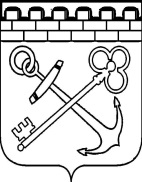 КОМИТЕТ ПО РАЗВИТИЮ МАЛОГО, СРЕДНЕГО БИЗНЕСАИ ПОТРЕБИТЕЛЬСКОГО РЫНКА ЛЕНИНГРАДСКОЙ ОБЛАСТИПРИКАЗОБ ОРГАНИЗАЦИИ МОНИТОРИНГА ДЕЯТЕЛЬНОСТИ СУБЪЕКТОВ МАЛОГО И СРЕДНЕГО ПРЕДПРИНИМАТЕЛЬСТВА И ПОТРЕБИТЕЛЬСКОГО РЫНКА В ЛЕНИНГРАДСКОЙ ОБЛАСТИ 
В 2020-2022 ГОДАХВ рамках реализации мероприятия 3.2.4 «Содействие органам местного самоуправления по организации мониторинга деятельности субъектов малого и  среднего предпринимательства и потребительского рынка (субсидии бюджетам муниципальных образований)» подпрограммы «Развитие малого, среднего предпринимательства и  потребительского рынка Ленинградской области» государственной программы Ленинградской области «Стимулирование экономической активности Ленинградской области», утвержденной постановлением Правительства Ленинградской области от 14 ноября 2013 года № 394, во исполнение приказа Министерства промышленности и  торговли Российской Федерации от 13 марта 2019 года № 790 «Об утверждении перечня информации, размещаемой в системе государственного информационного обеспечения в области торговой деятельности в Российской Федерации, перечня товаров, в отношении которых размещается информация о среднем уровне цен, и форм предоставления уполномоченными органами государственной власти субъектов Российской Федерации и органами местного самоуправления информации о состоянии торговли и тенденциях ее развития в соответствующих субъектах Российской Федерации и муниципальных образованиях, об издании нормативных правовых актов субъектов Российской федерации, муниципальных правовых актов, регулирующих отношения в области торговой деятельности»  приказываю:1. Утвердить регламент проведения мониторинга деятельности субъектов малого и среднего предпринимательства и потребительского рынка в  Ленинградской области согласно приложению 1.2. Утвердить методику расчета размера субсидий из областного бюджета Ленинградской области бюджетам муниципальных образований Ленинградской области на софинансирование мероприятий по организации мониторинга деятельности субъектов малого и среднего предпринимательства и потребительского рынка в Ленинградской области согласно приложению  2.3. Утвердить размер оплаты за сбор и обработку в информационно-аналитической системе мониторинга деятельности субъектов малого и среднего предпринимательства и потребительского рынка в Ленинградской области отчетов хозяйствующих субъектов на 2020-2022 годы:2020 год – 615 рублей за 1 отчет;2021 год – 400 рублей за 1 отчет;2022 год – 300 рублей за 1 отчет.4. Установить, что структурным подразделением комитета, ответственным за организацию сбора и рассмотрение представленных администрациями документов о предоставлении субсидий на софинансирование мероприятий по организации мониторинга деятельности субъектов малого и среднего предпринимательства и  потребительского рынка в Ленинградской области, а также за подготовку предложений по распределению субсидий из областного бюджета Ленинградской области бюджетам муниципальных образований Ленинградской области является отдел развития малого и среднего бизнеса комитета.5. Установить, что проверку введенных отчетов  осуществляют:по основным сведениям о деятельности получателя финансовой поддержки (отчет о достижении показателей результативности использования субсидии): в   части получателей субсидий из областного бюджета - Государственное казенное учреждение Ленинградской области «Ленинградский областной центр поддержки предпринимательства», в части остальных мер финансовой поддержки – отдел ресурсной поддержки комитета; по сведениям об объектах бытового обслуживания, розничной торговли, общественного питания  – отдел развития потребительского рынка комитета. 6. Действие настоящего приказа распространить на правоотношения, возникшие с 1 января  2020 года.7. Признать утратившим силу с 1 января 2020 года приказ комитета от 13 марта  2018 года № 5 «Об организации мониторинга деятельности субъектов малого и среднего предпринимательства в Ленинградской области в 2018-2021 годах».8. Разместить настоящий приказ в информационно-телекоммуникационной сети «Интернет» на официальном сайте комитета по развитию малого, среднего бизнеса и потребительского рынка Ленинградской области.9. Контроль за исполнением настоящего приказа возложить на начальника отдела развития малого и среднего бизнеса комитета.Председатель комитетапо развитию малого, среднего бизнесаи потребительского рынкаЛенинградской области								С.И. НерушайУТВЕРЖДЕНприказом комитетапо развитию малого,среднего бизнесаи потребительского рынкаЛенинградской областиот ____________ N___(приложение 1)РЕГЛАМЕНТПРОВЕДЕНИЯ МОНИТОРИНГА ДЕЯТЕЛЬНОСТИ СУБЪЕКТОВ МАЛОГО И СРЕДНЕГО ПРЕДПРИНИМАТЕЛЬСТВА И ПОТРЕБИТЕЛЬСКОГО РЫНКА В ЛЕНИНГРАДСКОЙ ОБЛАСТИВ 2020-2022 ГОДАХ1. Мониторинг деятельности субъектов малого и среднего предпринимательства и потребительского рынка в Ленинградской области (далее - мониторинг) осуществляется в целях реализации Стратегии социально-экономического развития Ленинградской области до 2030 года, Стратегии развития малого и среднего предпринимательства Ленинградской области до 2030 года, сбора отчетов о достижении целевых показателей результативности использования субъектами малого и среднего предпринимательства финансовой поддержки, сбора сведений о состоянии сферы потребительского рынка, а также содействия развитию малого и среднего предпринимательства путем создания единого информационного ресурса показателей, характеризующих деятельность субъектов малого и среднего предпринимательства и потребительского рынка в муниципальных образованиях Ленинградской области на единой методологической и программно-технологической основе.Настоящий Регламент разработан в соответствии с пунктом 4.4 Порядка предоставления за счет средств областного бюджета Ленинградской области субсидий бюджетам муниципальных образований Ленинградской области на  софинансирование мероприятий по организации мониторинга, утвержденного постановлением Правительства Ленинградской области от 14 ноября 2013 года №  394 «Об утверждении государственной программы Ленинградской области «Стимулирование экономической активности Ленинградской области».2. Методическое руководство организацией мониторинга осуществляет комитет по развитию малого, среднего бизнеса и потребительского рынка Ленинградской области (далее - комитет).3. Мониторинг проводится на основе соглашений об организации на территории муниципальных образований мониторинга (далее - соглашения), заключенных администрациями муниципальных образований Ленинградской области (далее - муниципальные образования) с комитетом.4. Мониторинг проводится на основании форм регионального сбора данных, собранных от хозяйствующих субъектов (далее - формы) в соответствии с приложением к настоящему Регламенту.5. Программно-технологической основой проведения мониторинга является информационно-аналитическая система мониторинга социально-экономического развития муниципальных образований Ленинградской области (далее - ИАС «Мониторинг СЭР МО», система).6. Порядок проведения мониторинга.6.1. Комитет обеспечивает 1 раз в год загрузку в систему реестра субъектов малого и среднего предпринимательства - получателей финансовой поддержки (далее - реестр получателей поддержки) и 1 раз в год сведений о хозяйствующих субъектах, осуществляющих деятельность в сфере общественного питания, бытового обслуживания и розничной торговли (кроме торговли автотранспортными средствами и мотоциклами).6.2. На основе указанных реестров муниципальные образования формируют в системе следующие каталоги:1) каталог отчитывающихся организаций для сбора данных по формам N 1-ПФП, N 1-ПОТРЕБ (далее - КОО);2) каталог отчитывающихся индивидуальных предпринимателей для сбора данных по формам  N 1- ПФП, N 1-ПОТРЕБ (далее - КОИП).В зачет исполнения соглашения об организации на территории муниципального района (городского округа) Ленинградской области мониторинга деятельности субъектов малого и среднего предпринимательства и потребительского рынка комитетом принимаются сведения по хозяйствующим субъектам, осуществлявшим деятельность в отчетном году:по форме N 1-ПФП - относящимся к субъектам малого и среднего предпринимательства, получившим финансовую поддержку;по форме N 1-ПОТРЕБ - по всем хозяйствующим субъектам, отнесенным к сфере деятельности торговли, общественного питания и бытового обслуживания.В случае необходимости включения в КОО организаций, отсутствующих в реестрах, но фактически осуществляющих предпринимательскую деятельность, администрация муниципального образования направляет в комитет сведения об этих организациях. 6.3. На основе каталогов отчитывающихся субъектов муниципальные образования организуют рассылку бланков форм и инструкций по их заполнению и сбор заполненных бланков (в печатном и электронном виде).6.4. Получение муниципальными образованиями заполненных бланков по форме форме N 1-ПОТРЕБ от хозяйствующих субъектов, отнесенных к сфере деятельности торговли, общественного питания и бытового обслуживания, может осуществляться по факсу, в электронном виде (по электронной почте или на магнитном носителе) и непосредственное введение данных в систему ИАС «Мониторинг СЭР МО» через личный кабинет отчитывающимся лицом.6.5. Получение муниципальными образованиями заполненных бланков по форме N 1-ПФП от субъектов, отнесенных к сфере деятельности торговли, общественного питания и бытового обслуживания, осуществляется на бумажном носителе или непосредственное введение данных в систему ИАС «Мониторинг СЭР МО» через личный кабинет с использованием ЕСИА отчитывающимся лицом.6.6. Администрации муниципальных образований осуществляют загрузку данных о достижении показателей результативности использования финансовой поддержки  на основе отчетов, предоставленных субъектами МСП, получившим финансовую поддержку (в том числе за счет средств областного бюджета и бюджета муниципального образования. 6.7. Комитетом определяется Администратор системы, отвечающий за техническое и организационное сопровождение работы в Системе.Администратор системы:- направляет в администрации муниципальных образований инструктивные материалы по работе с Системой и проведению мониторинга в 2020-2022 годах;- проводит консультирование и обучение пользователей ИАС «Мониторинг СЭР МО» по вопросам:1. подключения к серверу Заказчика и настройки браузера для работы с системой,2. создания каталога отчитывающихся организаций,3. ввода, контроля и корректировки информации, полученной от организаций и индивидуальных предпринимателей,4. проверки отчетных данных,5. защиты информации,6. контролирует ход выполнения мероприятий по проведению мониторинга в муниципальных образованиях.6.8. Муниципальные образования проводят предварительную проверку заполнения бланков (наличие всех показателей, соответствие единиц измерения, отсутствие резких изменений значений показателей по сравнению с ранее представленными данными и т.п.) и при необходимости вносят корректировки по устранению технических ошибок с подтверждением хозяйствующим субъектом. В систему не вводятся отчеты организаций и индивидуальных предпринимателей, не осуществляющих деятельность в отчетном году. Муниципальные образования несут ответственность за проведение логического и арифметического контроля сведений, содержащихся в отчетах, размещаемых в ИАС «Мониторинг СЭР МО», а также за своевременность размещения таких отчетов в указанной системе.При вводе данных отчетов в систему проводится их основной контроль средствами системы и при необходимости корректировка технических ошибок (по согласованию с исполнителем отчета).После формирования откорректированного массива первичных данных Администратору системы отправляется сообщение об окончании ввода данных по данному отчету с объяснениями по неснятым обязательным контролям.6.9. Администратор системы рассматривает полученные данные, определяет степень их достоверности. При наличии вопросов и замечаний направляет протокол контроля в виде ленточной формы с замечаниями в муниципальные образования на дальнейшую доработку. После доработки отчетов со статусом "Корректировка" в системе вносятся корректировки и пометки о корректировке или объяснения вопроса по каждому отчету. Все изменения вносятся в систему исполнителями в муниципальных образованиях. При отсутствии замечаний администратор системы проводит процедуру утверждения первичных данных.6.10. Работы по проведению мониторинга считаются законченными после утверждения данных отчетного периода Администратором системы.Официальным основанием для подписания Акта выполненных работ является сформированный в системе протокол «Сводка о количестве введенных в систему отчетов» с грифом «Сформировано в ИАС «Мониторинг СЭР МО», доступный только для отчетов со статусом «Завершено», выгрузка файла обмена для размещения на информационном ресурсе «Мой бизнес на карте 47 региона», выгрузка форм отчетов о достижении показателей результативности использования субсидии субъектами малого и среднего предпринимательства, выгрузка формы «Сбор оперативных данных субъектов малого и среднего предпринимательства, получивших государственную поддержку», выгрузка формы «Сбор сведений о состоянии сферы потребительского рынка».Срок обработки отчетов Администратором - 20 дней со дня окончания введения отчетов администрациями муниципальных образований в соответствии с п. 7.6.11. В системе можно сформировать следующие протоколы:1) Протокол отчитавшихся организаций - выводится количество организаций (индивидуальных предпринимателей) по выбранной форме в разрезе типов хозяйствующих субъектов за все периоды в течение одного года;2) Протокол не отчитавшихся организаций - выводится список не отчитавшихся организаций (индивидуальных предпринимателей) по выбранной форме за выбранный период;3) Протокол отчитавшихся организаций по типу данных - выводится количество введенных отчетов выбранной формы по типам данных (статусам) за все периоды в течение одного года;4) Сводный протокол введенных отчетов - после завершения работ выводится количество введенных в систему отчетов со статусом «Завершено» по всем формам и отчетным периодам текущего года. Сформированный протокол доступен только для просмотра или печати с грифом "Сформировано в ИАС «Мониторинг СЭР МО» и является официальным подтверждением фактического количества введенных в систему отчетов.6.12. Сводные отчеты по формам, предусмотренным в системе, могут быть сформированы в муниципальном районе (городском округе) по каждому поселению и по району (городскому округу) в целом, в комитете - в разрезе субъектов малого и среднего предпринимательства и потребительского рынка, всех поселений и муниципальных районов (городского округа). При подготовке аналитических материалов и ответов на запросы органов исполнительной власти Ленинградской области муниципальные образования используют только утвержденные комитетом данные.7. Рекомендуемые сроки обработки отчетов в системе:по форме N 1- ПФП – 2020 год - до 1 июня; 2021-2022 годы – до 1 апреля;по форме N 1-ПОТРЕБ  - 2020 год - до 1 июня; 2021-2022 годы – до 1 апреля.8. Сроки представления отчетности по исполнению целевых показателей устанавливаются соглашением между комитетом и администрацией муниципального образования Ленинградской области об организации на территории муниципального района (городского округа) Ленинградской области мониторинга деятельности субъектов малого и среднего предпринимательства и потребительского рынка в Ленинградской области, заключаемым на очередной финансовый год.Приложениек Регламенту, утвержденному приказомКомитета по развитию малого, среднегобизнеса и потребительского рынкаЛенинградской областиот _________2019 года  N __ФОРМЫ РЕГИОНАЛЬНОГО СБОРА ДАННЫХ<*> Заполняется при наличии обязательства увеличения данного показателя в дорожной карте к договору на предоставление финансовой поддержки.<*> В целях организации настоящего мониторинга определить коды видов деятельности в соответствии с Общероссийским классификатором видов экономической деятельности, относящихся к бытовым услугам:  18.14, 23.70, 43.21, 43.31, 43.32, 43.32.3, 43.33, 43.34, 43.91, 43.99, 43.99.3, 43.99.4, 43.99.5, 43.99.9, 45.2, 45.20, 45.21, 45.22, 45.23, 58.19, 74.20, 74.30, 77.29, 81.10, 81.22, 81.30, 88.91, 93.29, 93.29.2, 93.29.9, 95.2, 95.22.1, 95.23, 95.24, 95.25, 95.29, 96.01, 96.02, 96.03, 96.04, 96.09.заполняется в соответствии с ГОСТ Р 57137-2016 «Национальный стандарт Российской Федерации бытовое обслуживание населения. Термины и определения». Подразделение бытовых услуг: ремонт, окраска и пошив обуви, услуга по ремонту обуви, услуги по окраске обуви,  услуги по пошиву обуви, ремонт и пошив швейных, меховых, кожаных изделий, изделий текстильной галантереи и головных уборов, пошив, вязание и ремонт трикотажных изделий, услуга по ремонту швейных и трикотажных изделий, услуга по пошиву изделий из различных материалов, головных уборов, ремонт радиоэлектронной аппаратуры и электрических машин и приборов, техническое обслуживание радиоэлектронной аппаратуры и электрических машин и приборов, установка радиоэлектронной аппаратуры и электрических машин и приборов,  техническая экспертиза работоспособности оборудования,   услуги по ремонту металлоизделий [металлоконструкций],   услуги по изготовлению металлоизделий [металлоконструкций],  ремонт и изготовление ювелирных изделий, изготовление, реставрация и ремонт мебели, услуги по изготовлению мебели, услуги по ремонту мебели,  услуги по реставрации мебели, химическая чистка и крашение, крашение [окраска] изделия,  химическая чистка, аквачистка, биочистка,  услуги прачечных, услуги по стирке,  стирка,  услуги промышленной прачечной, ремонт и строительство жилья и других построек, услуги по строительству жилья и других построек по индивидуальным заказам, услуги по ремонту жилья и других построек по индивидуальным заказам: услуги по реконструкции жилья и других построек по индивидуальным заказам,  техническое обслуживание транспортных средств, машин и оборудования, ремонт транспортных средств, машин и оборудования, услуги фотоателье, фотолабораторий [фотоуслуги],  киноуслуги, услуги бань и душевых,  услуги банно-оздоровительного комплекса, услуги парикмахерских, услуга по уходу за кожей лица и тела [косметическая услуга],  услуга по уходу за ногтями и кожей кистей рук и стоп ног, постижерные работы, СПА-услуга (Примечания: 1 СПА - современная концепция комплексного оздоровительного воздействия на организм здорового человека, основанная на холистическом подходе к организму и нацеленная на гармонизацию и поддержание физического и душевного состояния. 2 СПА-услуга может предоставляться в виде единичной процедуры, СПА-пакета или СПА-программы.косметический), татуаж (Примечания: 1 Термин "татуаж" является синонимом терминов "тату" и "татуировка".2 В зависимости от глубины введения пигмента технологии косметического татуажа подразделяют на эпидермальный и дермальный татуаж.), перманентный макияж, художественная татуировка (Примечание - Разновидностью художественной татуировки является "временная татуировка", выполняемая по технологии эпидермального татуажа). камуфляжный татуаж,  эпидермальный татуаж (Примечание - Эпидермальный татуаж применяется при создании "временных татуировок".) дермальный татуаж, прокат, ритуальные услуги, обрядовые похоронные услуги  (Примечание - К обрядовым похоронным услугам относятся такие услуги, как ритуальное омовение и облачение, организация прощания и отдание почестей, организация поминальных трапез и т.д.), мемориальные услуги (Примечание - К мемориальным услугам относят: проведение мероприятий по сохранению памяти, организацию траурных митингов, приуроченных к годовщинам смерти или гибели, создание и ведение книг памяти, создание и демонстрацию информационных материалов, увековечивающих память об умерших или погибших.),  услуги крематориев,  услуги по проведению похорон, услуги по уборке,  профессиональная уборка – клининг, услуги профессиональной уборки - клининговые услуги, услуга по ведению домашнего хозяйства, (Примечание - К услугам по ведению домашнего хозяйства относят услуги горничной, повара, официанта, садовника, сиделки, конюха, выгульщика животных, охранника, домашнего учителя, репетитора, секретаря, спортивного тренера, компаньона, организатора домашних праздников, управляющего домом, няни, няни-воспитателя, гувернантки и другие, оказываемые на дому у клиента в соответствии с возмездным договором). дополнительные (сопутствующие) бытовые услуги.Раздел I Объекты бытового обслуживанияРаздел II Объекты торговли<*>Если собственность, то указывается вид – частная, государственная, муниципальная, коллективная<**> Заполняется в соответствии с ГОСТ Р 51303-2013 «Торговля. Термины и определения». Типы торговых объектов:Торговый центр, торговый комплекс; гипермаркет; молл; супермаркет (универсам); гастроном; магазин «Продукты»; специализированный продовольственный магазин (в том числе «рыба», «мясо», «овощи-фрукты»); специализированный непродовольственный магазин (в том числе «мебель», «одежда», «обувь», «ткани», «книги»); комиссионный магазин; минимаркет; универмаг; дискаунтер; аптека; автозаправочная станция.<***> Заполняется в соответствии с ГОСТ Р 51303-2013 «Торговля. Термины и определения» (продовольственные, непродовольственные, смешанный ассортимент)Раздел III Объекты общественного питания<*> заполняется в соответствии с ГОСТ 30389-2013 «Услуги общественного питания. Предприятия общественного питания. Классификация и общие требования». Виды предприятий общественного питания: общедоступные столовые, закусочные; столовые учебных заведений, организаций, промышленных предприятий; рестораны, кафе, бары; предприятия быстрого обслуживания, кафетерии, закусочные.УТВЕРЖДЕНАприказом комитетапо развитию малого,среднего бизнесаи потребительского рынкаЛенинградской областиот ___________ N___(приложение 3)МЕТОДИКАРАСЧЕТА РАЗМЕРА СУБСИДИЙ ИЗ ОБЛАСТНОГО БЮДЖЕТА ЛЕНИНГРАДСКОЙ ОБЛАСТИ БЮДЖЕТАМ МУНИЦИПАЛЬНЫХ ОБРАЗОВАНИЙ ЛЕНИНГРАДСКОЙ ОБЛАСТИ НА СОФИНАНСИРОВАНИЕ МЕРОПРИЯТИЙ ПО ОРГАНИЗАЦИИ МОНИТОРИНГА ДЕЯТЕЛЬНОСТИ СУБЪЕКТОВ МАЛОГО И СРЕДНЕГО ПРЕДПРИНИМАТЕЛЬСТВА И ПОТРЕБИТЕЛЬСКОГО РЫНКАВ ЛЕНИНГРАДСКОЙ ОБЛАСТИ1. Настоящая Методика разработана в соответствии с порядком предоставления и распределения субсидии из областного бюджета Ленинградской области  бюджетам муниципальных образований Ленинградской области для софинансирования мероприятий по организации мониторинга деятельности субъектов малого и среднего предпринимательства и потребительского рынка, утвержденным постановлением Правительства Ленинградской области от 14 ноября 2013 года №394 «Об утверждении государственной программы Ленинградской области «Стимулирование экономической активности Ленинградской области» (далее - Порядок).2. Софинансирование мероприятий по организации мониторинга деятельности субъектов малого и среднего предпринимательства и потребительского рынка в Ленинградской области (далее - мониторинг) осуществляется в размере, рассчитанном с учетом предельного уровня  софинансирования бюджетами муниципальных образований Ленинградской области в соответствии с распоряжением Правительства Ленинградкой области от 2 декабря 2019 года №802-р «Об установлении предельного уровня софинансирования Ленинградской областью (в процентах) объема расходных обязательств муниципальных образований Ленинградской области на 2020 год и на плановый период 2021-2022 годов» от плановой суммы затрат муниципальных образований Ленинградской области (далее - муниципальные образования) на проведение мероприятий.3. Плановая сумма затрат на мероприятия по организации мониторинга включает в себя все налоги и обязательные платежи, связанные с проведением мониторинга, а также заключением муниципальных контрактов и договоров на осуществление мероприятий по организации мониторинга, в том числе на мероприятия, перечисленные в п. 1.2 Порядка.Плановая сумма затрат на мероприятия по организации мониторинга не может превышать расчетную сумму затрат.4. Расчетная сумма затрат определяется на очередной год на основе представленного муниципальным образованием плана мероприятий по организации мониторинга в данном периоде, исходя из количества запланированных к внесению отчетов  по каждой региональной форме сбора данных и установленного размера оплаты за сбор и обработку в ИАС «Мониторинг СЭР МО» одного отчета субъекта малого и среднего предпринимательства (далее  размер оплаты).5. Размер оплаты устанавливается в виде фиксированной суммы за один отчет.6. Минимальное число отчетов для каждой региональной формы сбора данных определяется комитетом на основе Единого реестра субъектов малого, среднего предпринимательства (официальный сайт УФНС), и Реестра получателей финансовой поддержки. Минимальное число отчетов устанавливается:- по форме N 1-ПОТРЕБ в размере:2020 год – не менее 90 % от количества субъектов сферы общественного питания и бытового обслуживания населения; не менее 30% от количества объектов торговли на основе данных, предоставленных администрациями муниципальных образований в комитет в 2019 году; 2021 год – не менее 90 % от количества субъектов сферы общественного питания и бытового обслуживания населения; не менее 60% от количества объектов торговли на основе данных, предоставленных администрациями муниципальных образований в комитет в 2019 году; 2022 год – не менее 90 % от количества субъектов сферы общественного питания, бытового обслуживания населения и объектов торговли на основе данных, предоставленных администрациями муниципальных образований в комитет в 2019 году.- по форме N 1-ПФП в размере 95% субъектов малого, среднего предпринимательства - получателей финансовой поддержки в отчетном году.7. Фактическая сумма затрат на организацию мониторинга определяется на основании договоров (муниципальных контрактов), заключенных с целью проведения мониторинга, и актов об их исполнении.8. В случае если совокупный размер средств, запрашиваемый муниципальными образованиями на софинансирование мероприятий по организации мониторинга, равен или меньше объема бюджетных ассигнований из бюджета Ленинградской области, предусмотренных на текущий год, субсидии на софинансирование мероприятий по организации мониторинга предоставляются в размерах затрат на выполнение плана мероприятий, представленных муниципальным образованием в соответствии с настоящей Методикой расчета размера субсидий.9. В случае если совокупный размер средств, запрашиваемый муниципальными образованиями на софинансирование мероприятий на организацию мониторинга, превышает сумму бюджетных ассигнований из бюджета Ленинградской области, утвержденных в сводной бюджетной росписи областного бюджета Ленинградской области на соответствующий финансовый год, субсидии муниципальным образованиям распределяются в пределах бюджетных ассигнований из бюджета Ленинградской области с учетом единого понижающего коэффициента, рассчитанного как отношение объема выделенных бюджетных ассигнований к расчетной сумме субсидии по всем получателям субсидии. В случае если в областном бюджете Ленинградской области на соответствующий финансовый год будут предусмотрены дополнительные средства на софинансирование мероприятий на организацию мониторинга, указанные дополнительные средства распределяются между муниципальными образованиями пропорционально количеству вводимых отчетов.10. Фактическое количество отчетов по каждой региональной форме сбора данных за каждый отчетный период, введенных в ИАС «Мониторинг СЭР МО», определяется на основании Сводного протокола введенных отчетов (подпункт 4 пункта 6.11 Регламента проведения мониторинга).от «___» ________   2020 года№ __Сбор данных осуществляется на основании пп. 6 п. 1 ст. 17 Федерального законаот 6 октября 2003 г. N 131-ФЗ "Об общих принципах организации местного самоуправления в Российской Федерации"КОНФИДЕНЦИАЛЬНОСТЬ ГАРАНТИРУЕТСЯ ПОЛУЧАТЕЛЕМ ИНФОРМАЦИИОСНОВНЫЕ СВЕДЕНИЯ О ДЕЯТЕЛЬНОСТИ ОРГАНИЗАЦИИ – ПОЛУЧАТЕЛЯ ФИНАНСОВОЙ ПОДДЕРЖКИ  (Отчет о достижении показателей результативности использования субсидии)за январь - декабрь 20___ годаПредставляют субъекты малого и среднего предпринимательства, получившие финансовую поддержку, в администрацию муниципального образования по месту нахожденияПредставляют субъекты малого и среднего предпринимательства, получившие финансовую поддержку, в администрацию муниципального образования по месту нахожденияПредставляют субъекты малого и среднего предпринимательства, получившие финансовую поддержку, в администрацию муниципального образования по месту нахожденияФорма N 1- ПФП (годовая)Представляют субъекты малого и среднего предпринимательства, получившие финансовую поддержку, в администрацию муниципального образования по месту нахожденияПредставляют субъекты малого и среднего предпринимательства, получившие финансовую поддержку, в администрацию муниципального образования по месту нахожденияПредставляют субъекты малого и среднего предпринимательства, получившие финансовую поддержку, в администрацию муниципального образования по месту нахожденияНаименование субъекта малого и среднего предпринимательства ______________________________________________________________________________Наименование субъекта малого и среднего предпринимательства ______________________________________________________________________________Наименование субъекта малого и среднего предпринимательства ______________________________________________________________________________Наименование субъекта малого и среднего предпринимательства ______________________________________________________________________________Юридический адрес_____________________________________________Фактический адрес _____________________________________________Телефон ______________________________________________________Сайт (при наличии) _____________________________________________Электронная почта _____________________________________________Организационно-правовая форма _________________________________Юридический адрес_____________________________________________Фактический адрес _____________________________________________Телефон ______________________________________________________Сайт (при наличии) _____________________________________________Электронная почта _____________________________________________Организационно-правовая форма _________________________________ОКПООКВЭДОКВЭДИНННаименование мероприятия  финансовой поддержки субъектам малого и среднего предпринимательстваКоличество рабочих мест, штатные единицыКоличество рабочих мест, штатные единицыКоличество рабочих мест, штатные единицыКоличество рабочих мест, штатные единицыВеличина годового дохода, руб.Величина годового дохода, руб.Величина годового дохода, руб.Величина среднемесячной  заработной платы, руб.Величина среднемесячной  заработной платы, руб.Величина среднемесячной  заработной платы, руб.Величина среднемесячной  заработной платы, руб.Величина минимальной заработной платы <*>Величина минимальной заработной платы <*>Среднесписочная численность, чел.Среднесписочная численность, чел.Объем налогов, сборов, страховых взносов, уплаченных в бюджетную систему РФ (без учета НДС и акцизов), руб.Объем налогов, сборов, страховых взносов, уплаченных в бюджетную систему РФ (без учета НДС и акцизов), руб.Наименование мероприятия  финансовой поддержки субъектам малого и среднего предпринимательстваНа момент получения субсидииПлан <*>На конец года, предшествующего отчетномуНа отчетную датуНа конец года, предшествующего отчетномуПлан <*>На отчетную датНа  момент получения субсидииПлан <*>На конец года, предшествующего отчетномуНа отчетную датуНа конец года, предшествующего отчетному На отчетную датуНа конец года, предшествующего отчетномуНа отчетную дату На конец года, предшествующего отчетномуНа отчетную датуРуководитель организации(Ф.И.О.)(подпись)Должностное лицо, ответственное за составление формы(должность)(Ф.И.О.)(подпись)"__" _______ 20__ года(дата составления документа)Сбор данных осуществляется на основании пп. 6 п. 1 ст. 17 Федерального закона от 6 октября 2003 г. № 131-ФЗ «Об общих принципах организации местного самоуправления в Российской Федерации»,  приказа Минпромторга России от 13.03.2019 № 790 «Об утверждении перечня информации, размещаемой в системе государственного информационного обеспечения в области торговой деятельности в Российской Федерации…» КОНФИДЕНЦИАЛЬНОСТЬ ГАРАНТИРУЕТСЯ ПОЛУЧАТЕЛЕМ ИНФОРМАЦИИ СВЕДЕНИЯ ОБ ОБЪЕКТАХ БЫТОВОГО ОБСЛУЖИВАНИЯ, РОЗНИЧНОЙ ТОРГОВЛИ, ОБЩЕСТВЕННОГО ПИТАНИЯна 31 декабря 20__ годаПредставляют хозяйствующие субъекты, одним из видов деятельности которых (в соответствии с ОКВЭД 2) является: бытовые услуги*, торговля розничная, кроме торговли автотранспортными средствами и мотоциклами, деятельность по предоставлению продуктов питания и напитков в администрацию муниципального образования по месту нахождения каждого подразделенияПредставляют хозяйствующие субъекты, одним из видов деятельности которых (в соответствии с ОКВЭД 2) является: бытовые услуги*, торговля розничная, кроме торговли автотранспортными средствами и мотоциклами, деятельность по предоставлению продуктов питания и напитков в администрацию муниципального образования по месту нахождения каждого подразделенияПредставляют хозяйствующие субъекты, одним из видов деятельности которых (в соответствии с ОКВЭД 2) является: бытовые услуги*, торговля розничная, кроме торговли автотранспортными средствами и мотоциклами, деятельность по предоставлению продуктов питания и напитков в администрацию муниципального образования по месту нахождения каждого подразделенияФорма 1-ПОТРЕБПредставляют хозяйствующие субъекты, одним из видов деятельности которых (в соответствии с ОКВЭД 2) является: бытовые услуги*, торговля розничная, кроме торговли автотранспортными средствами и мотоциклами, деятельность по предоставлению продуктов питания и напитков в администрацию муниципального образования по месту нахождения каждого подразделенияПредставляют хозяйствующие субъекты, одним из видов деятельности которых (в соответствии с ОКВЭД 2) является: бытовые услуги*, торговля розничная, кроме торговли автотранспортными средствами и мотоциклами, деятельность по предоставлению продуктов питания и напитков в администрацию муниципального образования по месту нахождения каждого подразделенияПредставляют хозяйствующие субъекты, одним из видов деятельности которых (в соответствии с ОКВЭД 2) является: бытовые услуги*, торговля розничная, кроме торговли автотранспортными средствами и мотоциклами, деятельность по предоставлению продуктов питания и напитков в администрацию муниципального образования по месту нахождения каждого подразделенияПредставляют хозяйствующие субъекты, одним из видов деятельности которых (в соответствии с ОКВЭД 2) является: бытовые услуги*, торговля розничная, кроме торговли автотранспортными средствами и мотоциклами, деятельность по предоставлению продуктов питания и напитков в администрацию муниципального образования по месту нахождения каждого подразделенияПредставляют хозяйствующие субъекты, одним из видов деятельности которых (в соответствии с ОКВЭД 2) является: бытовые услуги*, торговля розничная, кроме торговли автотранспортными средствами и мотоциклами, деятельность по предоставлению продуктов питания и напитков в администрацию муниципального образования по месту нахождения каждого подразделенияПредставляют хозяйствующие субъекты, одним из видов деятельности которых (в соответствии с ОКВЭД 2) является: бытовые услуги*, торговля розничная, кроме торговли автотранспортными средствами и мотоциклами, деятельность по предоставлению продуктов питания и напитков в администрацию муниципального образования по месту нахождения каждого подразделенияГодоваяНаименование отчитывающегося юридического лица или индивидуального предпринимателя __________________________________________________________________________________________________________________________Наименование отчитывающегося юридического лица или индивидуального предпринимателя __________________________________________________________________________________________________________________________Наименование отчитывающегося юридического лица или индивидуального предпринимателя __________________________________________________________________________________________________________________________Наименование отчитывающегося юридического лица или индивидуального предпринимателя __________________________________________________________________________________________________________________________Почтовый адрес __________________________________________________________________________________________________________________________ Электронный адрес ___________________________________________________Телефон____________________________________________________________ИНН:________________________________________________________________Почтовый адрес __________________________________________________________________________________________________________________________ Электронный адрес ___________________________________________________Телефон____________________________________________________________ИНН:________________________________________________________________Почтовый адрес __________________________________________________________________________________________________________________________ Электронный адрес ___________________________________________________Телефон____________________________________________________________ИНН:________________________________________________________________Почтовый адрес __________________________________________________________________________________________________________________________ Электронный адрес ___________________________________________________Телефон____________________________________________________________ИНН:________________________________________________________________Код отчитывающейся организации (заполняется в Администрации)Код отчитывающейся организации (заполняется в Администрации)Код отчитывающейся организации (заполняется в Администрации)Код отчитывающейся организации (заполняется в Администрации)по ОКПОпо ОКВЭДпо ОКФСпо ОКФС№ п/пФактический адрес объектаТип объекта бытового обслуживанияСреднесписочная численность работников за отчетный период (чел.)Среднемесячная заработная плата работников за отчетный период (руб.)Основание пользования объектом (собственность/аренда)*Площадь объектаАссортимент предоставляемых услуг№ п/пФактический адрес объектаТип торгового объекта**Среднесписочная численность работников за отчетный период (чел.)Среднемесячная заработная плата работников за отчетный период (руб.)Основание пользования объектом (собственность/аренда)*Площадь торгового объектаАссортимент реализуемых товаров***Категория объекта в рамках реализации  Постановления Правительства РФ от 19.10.2017 №1273№ п/пФактический адрес объектаТип объекта*НаименованиеПлощадь зала обслуживания посетителейЧисло посадочных местСтационарный/НТОСреднесписочная численность работников за отчетный период (чел.)Среднемесячная заработная плата работников за отчетный период (руб.)Постоянно действующие/сезонныеРуководитель организации(Ф.И.О.)(подпись)Должностное лицо, ответственное за составление формы(должность)(Ф.И.О.)(подпись)"__" ______ 20__ года